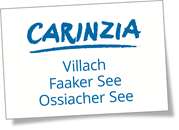 Austria / Carinzia / zona di Villach – Lago di Faak – Lago di Ossiach / spazi d'avventura:lacustre.caraibico.isolano.familiare.attivo.divertente.motociclistico.Magico lago di Faak, voglia di vivere in turchese, vacanze caraibiche in Carinzia!LACUSTRE. Trasparente e pulitissimo… il lusso di fare il bagno nell'acqua potabile. E le temperature? Fino a 28 gradi. Non per niente il lago di Faak nella zona turistica di Villach è fra i laghi balneabili più caldi d’Austria, grazie all'elevato numero di ore di sole. Non c'è da stupirsi: il quinto maggior lago della Carinzia si trova sul versante sud delle Alpi austriache. www.visitvillach.at CARAIBICO. Avete letto giusto: è la leggerezza caraibica dell'essere. Il lago di Faak è considerato il “mare del sud della Carinzia”. Con le sfumature turchesi delle sue acque, il suo contagioso buonumore, l'incredibile isola con un hotel nel mezzo, i suoi riflessi brillanti e il rosso intenso dei suoi tramonti, questo lago è il posto giusto per spensierate vacanze da favola. L'inconfondibile color turchese del lago è dovuto alla presenza di minuscole particelle di calcare.  www.faakersee.at ISOLANO. Chi l'ha detto che un'isola deve per forza trovarsi nel mare? Nella zona turistica di Villach l'isola si erge dalle acque del lago di Faak, e ospita un bosco, campi da tennis, un'antica casa balneare, ampi prati per prendere il sole e l'unico hotel isolano d'Austria. Quattro stelle, oasi wellness, ristorante anche per avventori esterni. L'hotel si raggiunge in motoscafo, come si deve. Notti di sonno riposante e silenzioso nei campeggi, nelle accoglienti camere dei bed & breakfast e delle fattorie agrituristiche, degli hotel quattro stelle e anche negli hotel per bambini “Kinderhotels”.  IDILLICO. Il lago di Faak è un idillio. Tutt’intorno si ergono montagne che sembrano scolpite a mano, e i prati sembrano tappeti profumati, trapuntati di fiori variopinti. Un'unica fascia di canneto ospita un'incredibile varietà faunistica e botanica. Un consiglio: andate in canoa alla scoperta delle “Everglades del lago di Faak”, un'avventura da non perdere. FAMILIARE. Vario e allegro divertimento familiare, magnifiche mete turistiche, emozionanti parchi giochi per bambini (per esempio ad Arneitz sul lago di Faak) e fantastiche spiagge a Egg, Dobrollach e Faak am See attirano il pubblico con sponde basse e scivoli acquatici. E questo è solo l'inizio del magnifico paradiso per famiglie del lago di Faak. Vacanze per tutte le generazioni. ATTIVO. Numerosissimi sentieri, passeggiate e piste ciclabili invitano a scoprire il pittoresco paesaggio. E sul lago? Quello è il regno di barche a vela, barche a remi e windsurf. Dalla maestosa catena di monti si eleva la mole rocciosa del Mittagskogel con la sua caratteristica forma piramidale. Con i suoi 2.145 metri, questo monte che segna il confine tra la Slovenia e la Carinzia è uno dei più alti delle Caravanche occidentali. Una meta perfetta per le vostre uscite d'allenamento in montagna. Per i ciclisti più tranquilli ci sono gite perfette come il giro del lago di Faak o la pista ciclabile della Drava (Drauradweg -www.drauradweg.com). Inoltre il lago di Faak si è meritato la fama di essere una zona ideale per il turismo con le biciclette elettriche. Vi piace affrontare impegnativi percorsi in mountain bike? Allora partite pure dal lago di Faak per valicare il passo Jepza, scendere in Slovenia e quindi ritornare alla base passando per Tarvisio, in Italia, gustandovi i leggendari e incantevoli panorami dell’Alpe-Adria. Vacanze sul green? Il Golfclub Schloss Finkenstein mette swing nelle vostre vacanze in Carinzia (www.golf-finkenstein.at). Un cuore d'alpinista batte nel vostro petto? Allora vi consigliamo la palestra di roccia del monte Kanzianiberg. Un consiglio favoloso per chi ama destreggiarsi con corde e moschettoni: il parco avventura sul monte Taborhöhe (www.hochhinauf.at) e il NaturAktivPark sul lago di Faak. DIVERTENTE. In estate la Burgarena Finkenstein segna il tempo, e anno dopo anno aggiunge tasselli alla cultura dalla sua posizione dominante sopra il lago di Faak. Circa 1200 persone trovano posto nella storica arena all'interno del castello, davanti al meraviglioso scenario alpino delle Caravanche. Stupendi concerti e serate di cabaret in un ambiente di incantevole bellezza. Applausi! www.burgarena.atMOTOCICLISTICO. Ogni anno, appassionati di Harley Davidson e biker da ogni parte del mondo si ritrovano in riva al lago di Faak per la “European Bike Week”, il raduno motociclistico più grande d'Europa. La zona è attraversata da più di 70.000 motociclisti con i loro cavalli d'acciaio. Il momento clou dell'evento è la Harley Davidson Parade. www.europeanbikeweek.comattivo.vitale.dinamico.emozionante.distensivo.musicale.avventuroso.Alpe Gerlitzen e lago di Ossiach: esperienze sui monti e avventure sul lago!Uno per tutti. Il lago di Ossiach ha quel qualcosa in più: angoli incantevoli e appartati, sponde naturali e pittoresche, favolosi scenari alpini, tramonti spensierati e acque verde smeraldo della migliore qualità, per la villeggiatura e le avventure sul lago. A nord est di Villach, il lago di Ossiach è il più vario della Carinzia: da un lato offre tranquillità e cultura, e dall'altro sport ed eventi. La combinazione fra l'atmosfera mediterranea e quella alpina entusiasma chiunque. www.ossiachersee.info, www.gerlitzen.com, www.visitvillach.at Divertimento balneare e piaceri acquatici. Sul lago di Ossiach si possono praticare tutti gli sport acquatici con temperature balneari che in estate arrivano fino a 27 gradi. Quando attracca la motonave Ossiach, "tutti a bordo!": fino all'autunno, questo battello turistico si ferma più volte al giorno in nove diversi approdi sul lago di Ossiach. Meravigliosa: sulla sponda meridionale si erge la stupenda silhouette dell'abbazia di Ossiach, un ex convento benedettino. Sul lago si possono fare tante diverse attività, come per esempio fare tutto il giro del lago in bicicletta o camminare tranquillamente lungo il sentiero Ossiacher See Trail. l nostri consigli: le cascate di Finsterbach e la nuova palestra di roccia Peterlewand o il parco avventura Kletterwald Ossiacher See. Camminare è una vera gioia lungo il sentiero delle gole “Schluchtenweg”, una tappa meravigliosa del famoso Alpe Adria Trail, dal monte al lago in collegamento diretto. E se siete stanchi, intorno al lago di Ossiach potete scegliere fra tante eccellenti possibilità d'alloggio: alberghi d'alto livello, familiari bed & breakfast e anche 16 meravigliosi campeggi. Musica sul lago. Per riposare il corpo e lo spirito dopo l'attività sportiva, si possono ascoltare le stupende melodie del festival musicale internazionale ”Estate Carinziana”. Oppure si può gustare il piacere dell'assoluto relax nelle tante oasi wellness del lago di Ossiach. www.carinthischersommer.at Montagne e panorami. Chi sale all'Alpe Gerlitzen vede la Carinzia con occhi nuovi. L'Alpe Gerlitzen, che sorge sulla sponda settentrionale del lago di Ossiach, è per eccellenza il monte degli escursionisti, un meraviglioso insieme di tutto ciò che serve: grandiosi sentieri ad anello, rustici rifugi alpini, emozionanti percorsi per il nordic walking, folli discese sulla pista da Mountain Kart, il miglior campo base per il parapendio e campi di decollo per aeromodelli.In volo sulla “pelata”. La cabinovia Panorama-Kanzelbahn e la seggiovia Gerlitzen-Gipfelbahn salgono fino quasi a 2.000 metri di altitudine sulla vetta dell'Alpe Gerlitzen, che per via della sua spoglia sommità gli abitanti del posto chiamano confidenzialmente “die Glatze” (la pelata). E proprio dalla "pelata” si apre il panorama più bello della Carinzia: quasi tutti i laghi della regione si stendono ai vostri piedi. La vista spazia verso un orizzonte infinito.Tra genziane e rododendri. Sulla vetta, tanti sentieri offrono belle avventure escursionistiche. Per la precisione sono ben 146 i chilometri di sentieri che si snodano dalla vetta fino a valle, di rifugio in rifugio o intorno al monte. Fantastico per i genitori: molti sentieri sono percorribili anche con passeggini e carrozzine. Un monte di esperienze per le famiglie. Le famiglie all'Alpe Gerlitzen si divertono molto di più: giocano con l'acqua dei bacini idrici, sfrecciano a valle con i kart sulla prima pista di Downhill Kart in Austria o si lanciano in arditi tuffi dal trampolino a 4 posti Gerlitzen Bungee. Avventura allo stato puro: “Summer Tubing” e l’Adventurepark Gerlitzen. www.adventurepark-gerlitzen.at Mano ai bastoncini! Chi apprezza l'attività all'aperto già pregusta il piacere di camminare sui percorsi per nordic walking di ogni livello di difficoltà, nei pressi della stazione d'arrivo della cabinovia Kanzelhöhe. I sentieri sono ben segnalati e dotati di checkpoint. L'ideale è affrontarli con un istruttore per giri di prova. Non avete i bastoncini? Nessun problema, si possono noleggiare sul posto.Mani sul manubrio. Il bello degli itinerari ciclistici dell'Alpe Gerlitzen è che sono quasi sempre in discesa, perché in quota si arriva già con la funivia. Si tratta quindi di affrontare i tre percorsi segnati di downhill, che arrivano quasi sempre fino in fondo, al lago di Ossiach. Deliziosi menù. Vi viene l'acquolina in bocca ? È normale, quando si pensa agli squisiti tortelloni carinziani “Kärntner Kasnudeln”, a un'appetitosa merenda tipica al tagliere o a una morbida frittata dolce “Kaiserschmarrn”. L’Alpe Gerlitzen invita a visitare i numerosi rifugi alpini, ristoranti e hotel di montagna.E se per caso vi capita di incontrare qualche mucca fantasiosamente dipinta, state tranquilli, non si tratta di un disturbo da mal di montagna: gli animali sono i “menù al pascolo” del gestore del rifugio Neugarten-Almseehütte. Basta uno sguardo sulle divertenti scritte applicate (con colori naturali) sul manto del ruminante per sapere quali delizie offre oggi la cucina del rifugio. scoprire.gustare.passeggiare.curiosare.trovare.fare shopping.Tanta gioia di vivere, gusto dello shopping, sapore di Alpe-Adria a Villach! Città dell'Alpe-Adria. Chi trascorre le vacanze a Villach, oltre a scoprire un romantico centro storico, in più si trova a portata di mano l'emozionante area dell’Alpe-Adria. Con i suoi 61.000 abitanti, la seconda città della Carinzia conquista i suoi ammiratori con la sua libertà mediterranea unita a uno stile di vita alpino, e naturalmente con la vicinanza all'Italia e alla Slovenia. Ecco perché qui si beve cappuccino al posto del caffè viennese, si preferisce il tiramisù alla torta Sacher e si beve Friulano al posto del Veltliner. Dolce far niente, nel verde abbraccio della Drava. Cosa desiderare di più?Città di cultura. A Villach gli ospiti trovano tutto ciò che desidera chi ha la passione per l’arte: musei appassionanti, gallerie ricche d'arte, architettura moderna, piccoli tesori culturali, design internazionale. Qui l'arte moderna incontra gli antichi maestri, la cultura d'alto livello si unisce con la genuina cultura popolare, la musica di artisti prestigiosi incontra scenari ricchi di storia. La cultura dell’Alpe-Adria regala emozioni straordinarie, assolutamente da non perdere.Città del gusto. Villach è raffinata: ti fa accomodare, ti delizia il palato, ti inebria di sapori. Anche l'amore per le vacanze passa per lo stomaco. Accomodatevi su di una terrazza al sole nel centro storico, sul lungofiume, in un elegante ristorante gourmet, in una trattoria nostrana o un ombroso giardino. La gastronomia della città non è soltanto un bastione della cucina carinziana, ma un omaggio a tutta la regione dell’Alpe-Adria, con i suoi deliziosi influssi italiani e sloveni. Città di congressi. Trovarsi in città per lavoro e invece sentirsi come in vacanza? Così dovrebbe essere. La città di Villach, con il centro congressi più moderno della Carinzia, convince i suoi ospiti come eccellente destinazione per il business. Perfetta è la sua posizione centrale, nel cuore dell’Alpe-Adria, dove s’incontrano Austria, Italia e Slovenia. Congressi, meeting, presentazioni, eventi aziendali, sociali o culturali… la cosmopolita Villach si mostra in ottima luce tanto a livello nazionale, quanto internazionale. www.ccv.at Città della Drava. Come un nastro color verde scuro, il fiume Drava attraversa la zona di Villach con il suo grande flusso energetico. Il maggior fiume della Carinzia è anche la sua più importante arteria vitale, e per la città è una fantastica risorsa per il tempo libero. Il suo paesaggio va scoperto tranquillamente dall'acqua, con escursioni giornaliere in battello o navigazioni a tema (jazzbrunch, teatro a bordo e altro ancora). www.drauschifffahrt.at Sempre seguendo la Drava si pedala sulla ben segnalata pista ciclabile “Drauradweg”. In totale sono 366 chilometri dalla sorgente del fiume, in Italia presso Dobbiaco, fino a Maribor in Slovenia. Le tappe più belle attraversano la zona turistica di Villach, toccando numerosi laghi balneabili. E per chi non ha tempo o voglia per ritornare in bicicletta al punto di partenza, è a disposizione un servizio di trasporto in bus o in treno con bici al seguito. www.drauradweg.com.  Ora a Villach si può anche parcheggiare perfettamente la propria bicicletta nelle mani di un “maggiordomo della bici” che la custodirà personalmente e se necessario provvederà gratis alla sua manutenzione. Un idillio: una gita in canoa sulla Drava da Villach a Völkermarkt, in mezzo al paesaggio naturale che sembra sfilare dolcemente sulle rive.  Città del buonumore. In fatto di umorismo e allegria, Villach è una città superlativa. Due volte all'anno la città entra in stato d'allarme, naturalmente in senso positivo: per la sagra folcloristica “Villacher Kirchtag” e per il carnevale “Villacher Fasching”. Il folle numero di 400.000 visitatori conferma alla “Villacher Kirchtag” il titolo di manifestazione folcloristica più grande in tutta l'Austria. Al corteo in costume tipico partecipano 3.500 persone. Durante la festa si distribuiscono fra l'altro 10.000 litri della tradizionale zuppa “Kirchtagssuppe” e 10.000 polli arrosto. “Lei, lei” è il grido di battaglia che risuona ogni anno al carnevale di Villach. La grande sfilata con circa 4.500 folli maschere e decine di migliaia di visitatori, e le famose riunioni del “Villacher Fasching” in televisione fanno di questo evento un'esperienza unica. Negli orari di massimo ascolto la trasmissione è seguita da circa 2 milioni di telespettatori. www.villacherkirchtag.at, www.villacherfasching.at Città dello shopping. Un piccolo souvenir dalle vacanze, un elegante pezzo di design, un “must” fra gli accessori d'abbigliamento? A Villach gli opposti s’incontrano anche nel mondo dello shopping. In città le raffinate boutique si alternano a negozi di jeans di tendenza, botteghe di raffinata gastronomia a ben fornite librerie, laboratori d’artigianato a grandi magazzini, esclusivi negozi d'abbigliamento tradizionale a colorati mercati contadini. A chi segue le tendenze, ma anche alle famiglie, raccomandiamo il centro commerciale, “Atrio”, il regno dello “Shopping senza confini”, con negozi attraenti, un'area divertimenti per famiglie e una varia offerta gastronomica. Ambizioso? Naturalmente. Speciale? Sotto ogni punto di vista. www.stadtmarketing-villach.at, www.atrio.at Città d’Avvento. Villach non sa nemmeno cos'è il letargo invernale. Men che meno in Avvento. Infatti nella stagione fredda La seconda città della Carinzia incanta i propri ospiti con le sue luminarie. Un'atmosfera piena di vivacità, di magia e di sorprese in cui è possibile pattinare sul ghiaccio davanti al municipio, scaldarsi le mani intorno a una buona tazza di vin brulé, passare il tempo nelle caffetterie o guardando i ghiaccioli che si fanno sempre più lunghi.In periodo d’Avvento, tutta Villach si trasforma in un suggestivo mondo natalizio (Avvento tradizionale, Natale nel parco, gastronomia in piazza). Una magia che si ripete tutti gli anni. www.villacheradvent.at benefico.distensivo.caloroso. panoramico.vivificante.vitale.Il favoloso west di Villach: montagne, panorami e bagni… qui comincia il relax!Acqua, calore, benessere a Warmbad-Villach: le KärntenTherme catturano l'attenzione. Immergersi nell'ambiente balneare più straordinario d'Austria. Le KärntenTherme di Warmbad-Villach sono una grandiosa combinazione di attività e distensione, con fantastiche offerte beauty & wellness. Divertimento per famiglie negli scivoli a tubo e nel “crazy river”, vasca sportiva da 25 metri, un'eccellente palestra fitness e un paradiso SPA, oasi benessere di qualità superiore. E se dopo il bagno vi viene appetito e sonnolenza? L'hotel Karawankenhof si raggiunge subito anche in accappatoio con un comodo passaggio. www.kaerntentherme.com, www.karawankenhof.com, www.warmbad.com Vasca di sorgente “Urquellbecken”. Un'esperienza speciale: fare il bagno nella leggendaria vasca “Urquellbecken” nel ThermenResort Warmbad-Villach. Dal fondo di ghiaia, ogni giorno sgorgano nella vasca 10 milioni di litri d'acqua termale dalle proprietà antidolorifiche e antiinfiammatorie. Il contenuto della vasca si rinnova completamente ogni tre o quattro ore. A ciò si aggiungono le migliori strutture terapeutiche, lussuoso comfort a cinque stelle, premiati ristoranti gourmet e altro ancora. www.warmbaderhof.com, www.med-warmbad.atBad Bleiberg. Bad Bleiberg, piccolo paese minerario trasformatosi negli anni ‘50 in una rinomata stazione di cure climatiche e di benessere, è un vero e proprio paradiso della salute dove è possibile combattere disturbi reumatici, stress e affezioni alle vie respiratorie. La montagna custodisce due grotte terapeutiche che si estendono per oltre 1.300 m2: la “Thomas”, che fa parte dell’Hotel Vivea – Centro Benessere di Bad Bleiberg, e la “Friedrich”, privata; al loro interno vi è una temperatura costante di 8° e un’umidità relativa del 99%. Riposarsi in questi due luoghi, stando ben avvolti in vestiti caldi, è particolarmente indicato per chi soffre di allergie e patologie simili. Il tema della salute è in primo piano anche presso il Humanomed Hotel Bleibergerhof, dotato di un confortevole centro wellness. Non da meno dell’Hotel Vivea – Centro Benessere di Bad Bleiberg accanto a cui sorge un elegante hotel pronto ad accogliere chi è alla ricerca di tranquillità e benessere. Nella zona sono presenti moltissime altre strutture ricettive e hotel, tutte condotte con amorevole cura e passione. www.vivea-hotels.com/hotels/bad-bleiberg-kaernten/; www.bleibergerhof.at  www.heilklimastollen.at; www.bad-bleiberg.at  Terra Mystica, Terra Montana. Emozioni per tutta la famiglia: a Bad Bleiberg la miniera visitabile con esperienze multimediali è una delle mete turistiche più apprezzate della Carinzia. Il viaggio sotto terra inizia con lo scivolo dei minatori lungo 68 metri. Pronti? Si parte! www.terra-mystica.at Parco naturale del Dobratsch… una montagna per il tempo liberoIl modo migliore per distendersi è nella natura. Per esempio sul monte di casa di Villach: la “Villacher Alpe” a 2.166 metri di altitudine, in altre parole il monte Dobratsch, la lunga dorsale montuosa che s’innalza immediatamente a ovest della città sulla Drava. Da decenni ormai, questa zona è tutelata da un parco naturale, per conservare quel patrimonio che vogliamo far apprezzare anche ai nostri ospiti: un paesaggio alpino incontaminato, una flora e una fauna preziose e rare, esperienze meravigliose nella natura, luoghi stupendi dove distendersi, ammirare il panorama e gustare la bellezza. E sulla cima? Lassù svetta un'antenna emittente e sulla roccia sorgono le due chiese più alte d'Europa, oltre al moderno rifugio Gipfelhaus (40 posti letto, ristorante, sale seminari). Fra le principali attrazioni del parco ci sono escursioni fantastiche (su sentieri perfettamente segnalati), un'affascinante mostra sull'avifauna locale (presso il rifugio Aichingerhütte), un emozionante sentiero geologico (fossili, rocce calcaree e vulcaniche, calcare fossilifero delle Alpi e roccia cristallina della Gailtal) e il ben curato giardino botanico Alpengarten con oltre 1.000 specie vegetali alpine. Da non perdere: le avventurose escursioni con un guardaparco per scoprire e osservare la fauna selvatica. Il monte Dobratsch si raggiunge con la “Villacher Alpenstrasse”, una delle strade panoramiche più belle d’Austria. Con un percorso lungo 16,5 chilometri, da Villach-Möltschach si raggiunge il parcheggio Rosstratte a 1.732 metri d'altitudine. Lungo il percorso s’incontrano numerose aree di sosta in magnifica posizione, terrazze panoramiche, divertenti parchi giochi e avventura, rustici rifugi e accoglienti ristoranti alpini. Aperto tutto l'anno!Anche gli sci alpinisti, i fondisti e gli escursionisti invernali si godono fino in fondo il primo parco naturale della Carinzia. Nella stagione fredda il Dobratsch è un vero monte delle meraviglie, un vero paradiso al di sopra delle nebbie per escursionisti con gli sci, con le racchette da neve, con gli sci da fondo o anche solo con gli scarponi grazie a sentieri sgombrati dalla neve fino in vetta. Molto divertente: scendere con la slitta dalla collina appositamente battuta presso il Rosstratte, dove c'è anche un parco giochi nella neve per piccoli ospiti e non solo…La “Villacher Alpenarena” è un centro per gli sport nordici molto apprezzato da fondisti e atleti di salto con gli sci. I più forti campioni carinziani di sci nordico si allenano sulla pista da gara riconosciuta a livello internazionale. Le cifre? Cinque chilometri di lunghezza, di cui tre dotati di impianto per l’innevamento artificiale. Una pista che garantisce divertimento ai fondisti fino a primavera inoltrata. Ma anche in seguito l'attività non si ferma, grazie alla pista estiva da skiroll. www.villacheralpenarena.at Ulteriori informazioni sul parco naturale e sulla strada panoramica Villacher Alpenstrasse si trovano sui siti www.naturparkdobratsch.at, www.villacher-alpenstrasse.at, www.alpengarten-villach.atLa luce di Nötsch Era una questione di luce. Quella splendida luce che tanto affascinava i pittori nel paese di Nötsch, ai piedi del Dobratsch, da spingerli a fondare un circolo di pittura, un centro d'arte impressionista: il famoso “Nötscher Kreis” (Circolo di Nötsch). Chi erano questi pittori? Maestri riconosciuti a livello internazionale: Sebastian Isepp, Anton Mahringer, Franz Wiegele e Anton Kolig. Ancor oggi a Nötsch la panetteria e mulino Wiegele (il più antico mulino ancora attivo nella Carinzia del sud) conservano testimonianza dell'opera artistica di questi pittori e del loro circolo.  Una visita al museo o una passeggiata culturale guidata consentono di scoprire le tracce del circolo artistico di Nötsch. Altre gite giornaliere? Che ne dite di una gita in carrozza attraverso il suggestivo ambiente dello Schütt, lungo il fiume Gail? Oppure un'escursione emozionante guidata da una guardia del parco naturale? I più avventurosi possono discendere il fiume Gail in canoa o in rafting, ma si può anche decollare con un aereo da turismo per un indimenticabile volo sopra l’affascinante paesaggio del parco. 50 chilometri di sentieri ben segnalati, piste ciclabili, percorsi equestri e ottime aree da pesca attendono gli amanti degli sport più tranquilli. Per rinfrescarsi si può fare un tuffo nella piscina Berg-Erlebnisbad oppure nei vicini laghi. La gente di Nötsch ama far festa, e lo testimoniano il mercato Josefimarkt in marzo, la sagra folcloristica Gailtaler Kirchtag con il torneo equestre della botte (“Kufenstechen “, in estate) e la grande “Polentafest” in ottobre. www.noetscherkreis.at, www.naturparkdobratsch.infoArnoldstein, vacanze felici senza frontiereLa zona turistica di Arnoldstein nella Gailtal si trova nelle immediate vicinanze del monte Dreiländereck, al confine fra Austria, Slovenia e Italia. Confine qui significa “essere al centro”, nel punto esatto dove s’incontrano tre grandi ambiti culturali europei: quello germanico, quello slavo e quello neolatino. Ognuna di queste culture ha lasciato le sue tracce, che ad Arnoldstein i turisti possono seguire ad ogni passo. Per esempio camminando lungo il Giro dei Tre Paesi (3-Länder-Tour) attraverso le frontiere, oppure pedalando lungo le numerose ciclabili e sui percorsi per mountain bike. D'inverno sul Dreiländereck gli sportivi trovano una delle zone sciistiche più belle della Carinzia: piccola ma raffinata e molto familiare, con piste in perfette condizioni e atmosfera familiare. Sciare qui è un impagabile divertimento nel bianco. Fuori dalle piste gli ospiti trovano meravigliosi sentieri invernali, una pista da slittini lunga otto chilometri e una rete di piste di fondo che si estende per oltre dieci chilometri. Un paesaggio così bello merita sicuramente di essere cantato, ma per questo c'è il “Grenzlandchor Arnoldstein”, uno dei più famosi cori della Carinzia. Aria di cultura si respira tra i resti dell'abbazia di Arnoldstein, recentemente recuperati, che fungono da centro culturale per concerti e feste. Da non perdere: la “Schrotturm” (torre per la produzione di pallini di piombo) alla Fuggerau, il museo locale (Heimatmuseum), gli edifici sacri, la cascata di Pöckau e l'emozionante Bunkermuseum al passo Wurzenpass che si estende per ben 11.000 metri quadrati. www.naturparkdobratsch.info, www.3laendereck.at************************************************************************************************************Come arrivare:In treno: ogni giorno collegamenti diretti con le maggiori città italiane (es. Milano, Venezia, Udine, Bologna, Firenze, Roma). Per dettagli e approfondimenti: www.dbitalia.it
In auto: per pianificare il viaggio consigliamo di utilizzare il cerca percorsi sul sito ufficiale della regione di Villach www.visitvillach.atInformazioni turistiche per il pubblico (in italiano):
Region Villach Tourismus GmbH
Peraustraße 32 • 9500 Villach, Austria Tel.: +43 / (0)4242 / 42000 - 0, Fax: +43 / (0)4242 / 42000 - 42
E-Mail: office@region-villach.at 
Informazioni per i media:
Ufficio stampa Region Villach Tourismus GmbH per l’Italia a cura di: LDL COMunicazione
Via Quinto Alpini 4, 24124 Bergamo, ItaliaTel.: 035 /4534134, Fax: 035 / 85931191 
E-Mail: ilaria@ldlcom.it, www.ldlcom.it Il nostro archivio immagini in formato digitale è disponibile sul sito www.visitvillach.at!